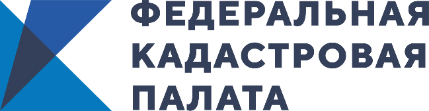 Филиал ФГБУ «ФКП Росреестра» по Хабаровскому краю приглашает принять участие в вебинаре, который состоится 16 февраля 2021 года в 10:00 (по московскому времени)ТЕМА ВЕБИНАРА: 	«Лесная амнистия» - применение статьи 60.2. Федерального закона от 13.07.2015 №218-ФЗ "О государственной регистрации недвижимости", введенной Федеральным законом от 29.07.2017 №280-ФЗ «О внесении изменений в отдельные законодательные акты Российской Федерации в целях устранения противоречий в сведениях государственных реестров и установления принадлежности земельного участка к определенной категории земель». В ходе вебинара лектор расскажет что такое «лесная амнистия» и какими нормативно-правовыми актами она регулируется, на примерах рассмотрит случаи применения статьи 60.2 при выявлении пересечений лесных участков между собой и земельными участками иных категорий, встречающихся при проведении кадастрового учета, порядок устранения таких противоречий. 	Также будут рассмотрены особенности подготовки межевого плана и типовые ошибки при подготовке на земельные участки, попадающие под действие «лесной амнистии»Продолжительность вебинара: 90 минутСтоимость – 1000 рублейОплата принимается до 12.02.2021 включительно!Убедительная просьба – оплачивать участие в вебинаре как физическое лицо, а не организация.После проведения вебинара лекторы ответят на ваши вопросы. Интересующие вопросы по теме вебинара можно предварительно направить по адресу электронной почты FilatovaMY@27.kadastr.ru.    Для того чтобы принять участие в вебинаре, необходимо пройти по ссылке https://webinar.kadastr.ru/webinars/ready/detail/117Лектор – начальник отдела обработки документов и обеспечения учетных действий №1 Филатова Наталья Михайловна.                                                             С уважением, кадастровая палата                                                                                                                           по Хабаровскому краю